Financial literacy – Government budgetsLevels 9 and 10, 
Economics and Business, 
resources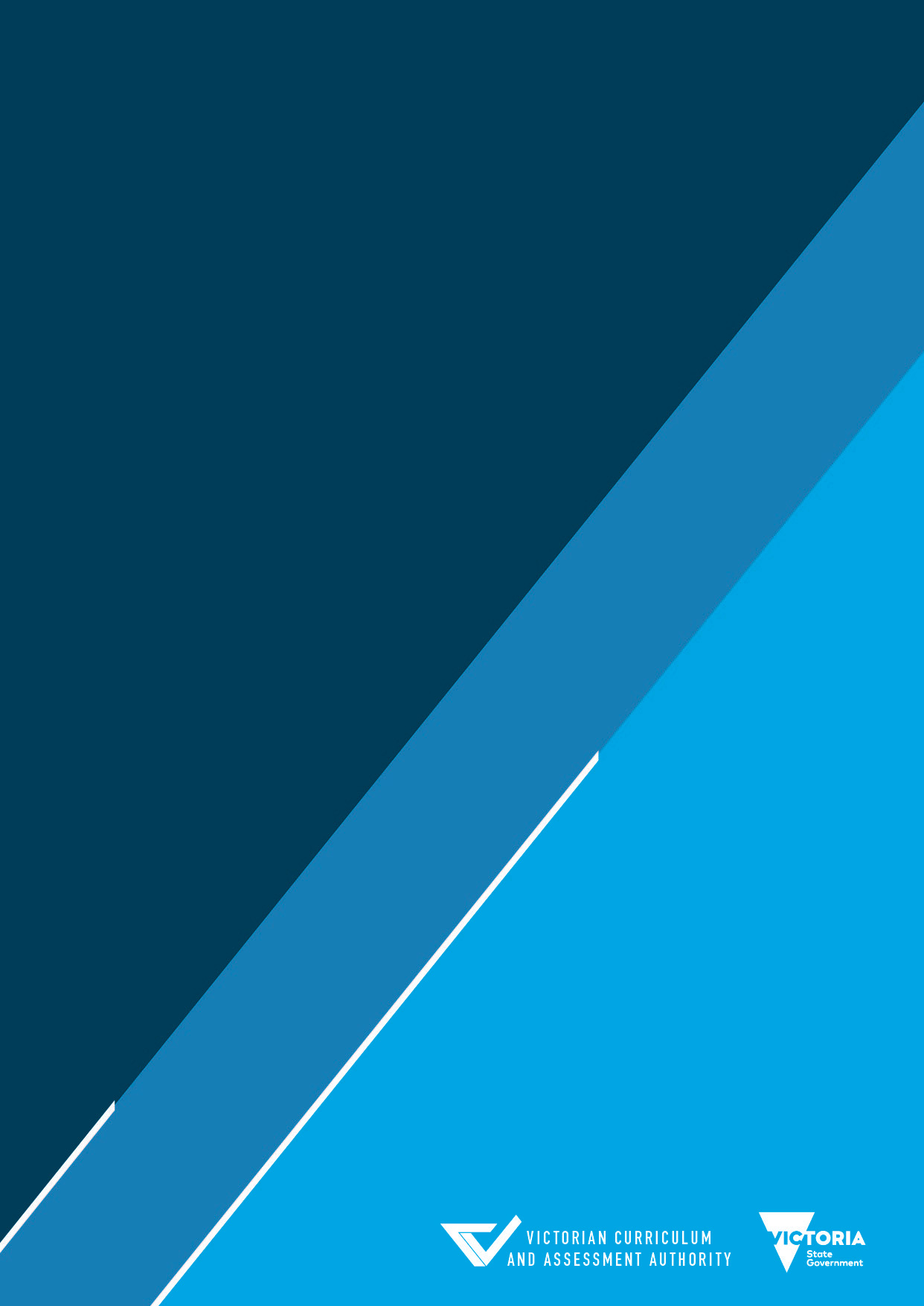 Authorised and published by the Victorian Curriculum and Assessment Authority
Level 7, 2 Lonsdale Street
Melbourne VIC 3000© Victorian Curriculum and Assessment Authority 2021No part of this publication may be reproduced except as specified under the Copyright Act 1968 or by permission from the VCAA. Excepting third-party elements, schools may use this resource in accordance with the VCAA educational allowance. For more information go to https://www.vcaa.vic.edu.au/Footer/Pages/Copyright.aspx. The VCAA provides the only official, up-to-date versions of VCAA publications. Details of updates can be found on the VCAA website at www.vcaa.vic.edu.au.This publication may contain copyright material belonging to a third party. Every effort has been made to contact all copyright owners. If you believe that material in this publication is an infringement of your copyright, please email the Copyright Officer vcaa.copyright@edumail.vic.gov.auCopyright in materials appearing at any sites linked to this document rests with the copyright owner/s of those materials, subject to the Copyright Act. The VCAA recommends you refer to copyright statements at linked sites before using such materials.The VCAA logo is a registered trademark of the Victorian Curriculum and Assessment Authority.ContentsWorksheet A: The roles and responsibilities of government	1Worksheet B: Government spending in the community	3Worksheet C: Writing a funding proposal	4Worksheet D: Unexpected events and government budgets	5Note: Please see the accompanying Financial Literacy – Government Budgets activities document for a full description of the sample activities.Worksheet A: The roles and responsibilities of governmentDifferent levels of government (federal, state/territory and local) have different roles and responsibilities in Australia, which they deliver through their budgets. Some government roles and responsibilities are shared between levels of government. For example, in relation to education, state governments are responsible for school education while federal government is responsible for tertiary education.1.	Responsibility and level of government	Categorise each of the following areas of government responsibility as F (federal government), S (state government) or L (local government). The first one has been done as an example. 2. 	Daily life and government	Note the government responsibilities associated with each of the following daily activities. (Some activities will involve more than one area of government, while some may involve only one.)Worksheet B: Government spending in the community1.	Local governments have publicly available budgets that outline what services and projects will be provided in the financial year. For example, see the City of Kingston 2020–21 budget here; page 6 of the budget lists a number of projects that are being funded by the City of Kingston and the amounts allocated to them. 	Working in small groups, research and find evidence about local government spending and funding of projects in your community. Use the budget as a place to identify a recent project that interests you, then explore the local government website or other sites to learn more about the project and its progress.2.	Create and film a news segment or print media article explaining a local government-funded project in the community identified through your research. 	The video or article should include: •	a description of the project and the benefit it will potentially provide the community•	the approximate amounts of government funding to be spent on the project•	the level(s) of government is providing funding for the project•	the individuals or groups that are going to benefit most from the project •	a description of how specific people stand to benefit. For example, new bike lanes would allow students and commuters to travel quickly and safely along certain routes, and could improve the health of the people using them.	Also include answers to the following questions:•	Do you consider this project is money well spent? Give reasons for your answer.•	What is the ‘opportunity cost’ of this project? In what other ways could this money have been spent, and/or what benefits may be lost by adopting this proposal?3.	Each group shares their news segment or article with the class.Worksheet C: Writing a funding proposal In this activity, you will be working in pairs to write a description of a funding proposal to your local government. Your aim is to secure money to meet a community need. There are $25 million of government funds available to spend in this scenario. You will need to:identify an area of need in the local communitywrite a brief proposal for funding for that area of need. Include a description of the groups in the community will benefit from the proposal, and exactly how these groups will benefit.Remember your aim is to convince the local government (your peers) that they should spend their money on this proposal. Examples of community needs include:	an education program to reach a specific group or to educate the community on a specific topica sports/physical education program for a specific community groupresearch and development for a new technologyhigher levels of welfarea sustainable energy programa green waste or recycling programan alternate environmental program.1.	Identify an area of need in the community and conduct research to collect the following information for your proposal. •	What exactly is the issue identified?•	Which members of the community are affected by the issue?•	How are these people/groups affected?•	How will funding meet the needs of the community?2.	Using your research, write the proposal. Ensure the proposal includes:•	a brief description or introduction to the proposal •	approximately how much will it cost, based on other similar projects (it can be less than $25 million)•	the potential benefits of this spending proposal (who and/or what will benefit?)•	potential risks associated with the proposal. 3.	Once you have finished your proposal, create a pitch/short summary of it. Present your proposal summary to the class, with your partner. 4.	Make notes about your peers’ presentations, including the positives and negatives of their plans. Decide which of the proposals you think is the best use of government funds.5.	As a class, vote to decide which proposal should receive the funds. Worksheet D: Unexpected events and government budgets In this activity, you will investigate the impact of unexpected events, such as a major natural disaster, on government budgets.1.	Select a recent major unexpected event, such as COVID-19, the 2019–2020 bushfires, or another human/natural disaster.2.	Research the event and its effects on government budgets. Note: entering ‘effect of [chosen unexpected event] on budget’ into a search engine will provide material for this step.3.	Identify which levels of government have been affected financially. In what ways has the government budget been affected? 4.	Using information from your research, write a list of two short-term and two long-term effects of the event on government budgets, considering the:•	financial costs of the disaster•	effects of the disaster on Australian businesses•	effects of the disaster on employment levels•	effects of the disaster on the amount of tax collected by the government.Contact us if you need this information in an accessible format - for example, large print or audio.Telephone (03) 9032 1635 or email vcaa.media.publications@edumail.vic.gov.auResponsibilityLevel (F, S or L)Responsibility Level (F, S or L)Australia Post         FPublic transport servicesLocal roads Consumer lawsSchool libraries In-home care for elderlyIssuing of driver licencesGarbage collection Higher education Power, gas, water, sewerage MedicareSchool infrastructureNational environmental policiesAustralian Institute of SportPolice Safety in the workplaceUnemployment benefitsLocal libraries Pet registrationTraffic lawsTraffic lights and road signs Footpaths ABC TV and Radio Local kindergartens and pre-schoolsImmigrationMajor roadsNational library State libraryHealth inspection of shops/restaurantsLocal sports fields and playgroundsLocal environment protectionStreet signsActivityFederal government responsibilityState government responsibilityLocal government responsibilityYou take a showerWater supplyYou catch a flight to BrisbaneAviationYou take public transport to schoolYou go to the school library to borrow a bookYou go to the local library to readYou attend universityYou eat in a restaurantYou put the recycling out for collectionYou attend a public hospital to visit a friendYou play football at a local parkYou pay income taxYou are caught speeding by a police officerYou visit a national parkYou sit a VCE examination